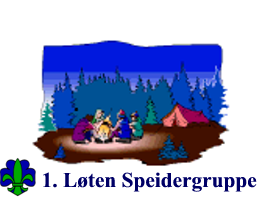 Terminliste for 1. Løten speidergruppe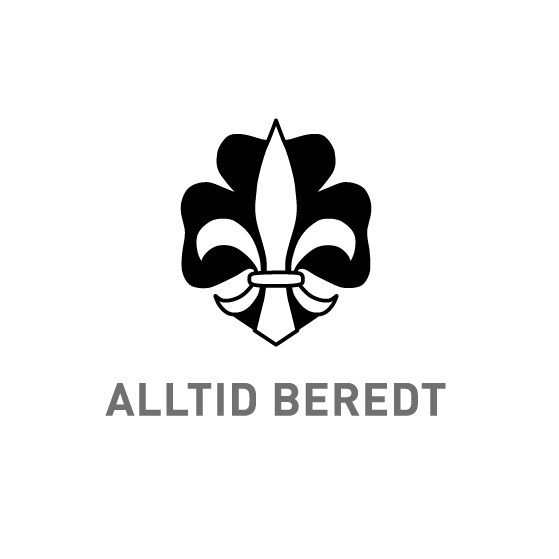 AspiranterHøst 2016På møtene må alle ha med seg: Speiderskjerf, klær og sko etter været, sekk med skrivesaker, kniv og lommelykt. Ledere for aspirantene er: Erik Bakkestuen (95981725) og Britt Libak (901 74 791) og Kari Nilssen (48074327).MånedDatoTidHvorHvaAnsvarSeptember618.00-20.00HammerenOppstartmøteErik/ Britt1318.00-20.00HammerenSikker bruk av kniv, øks og sag. Erik/Britt2018.00-20.00HammerenKart og kompassErik/Britt23-25lotenspeider.noSolliaHøsttur Erik24 (+25?)10.00-15.00HammerenDugnad, utvendig maling av HammerenForeldrelaget2718.00-20.00HammerenSikkerhet på tur, Pakking av tursekken/Forberedelse til høstturBritt/Erikoktober111.00-16.00HammerenLoppemarkedForeldrelaget418.00-20.00HammerenTau og pioneringErik/ Britt11HØSTFERIE1818.00-20.00HammerenHvordan sette opp telt/ info om Tv-aksjonenBritt/Erik21.-23.lotenspeider.noAspiranttur som avsluttes med TV-aksjonenErik/Britt2314.30-18.00lotenspeider.noTV-aksjonenKari2518.00-20.00HammerenBrannvernErik/BrittNovember118.00-20.00HammerenFørstehjelpBritt/ Erik818.00-20.00HammerenBålfyringErik/Britt1517.30-20.00lotenspeider.noMiniturTom2218.00-20.00HammerenJuleaktiviteter Nissen + Erik/ Britt2918.00-20.00Ådalsbruk skoleAvslutningForeldrelagetDesember618.00UngdomsskolenLedermøteGruppelederJanuar1018.00-20.00HammerenOppstart 